ЕДИНЫЙ ДЕНЬ БЕЗОПАСНОСТИ ДОРОЖНОГО ДВИЖЕНИЯ 

20 сентября участники ЮИД под руководством Дудченко Т.В. совместно с заместителем командира взвода ДПС Ильяшенко А.Ю проведи акцию для водителей и пешеходов «Соблюдай ПДД», в ходе которой раздали информационные буклеты.

Также состоялась классная встреча Ильяшенко А.Ю. с учениками 4Б класса о безопасности на дорогах.

#НеделяБезопасности2023 #МБОУСОШ17 #ЮИДСОШ17 #КулешовскаяСОШ17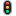 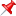 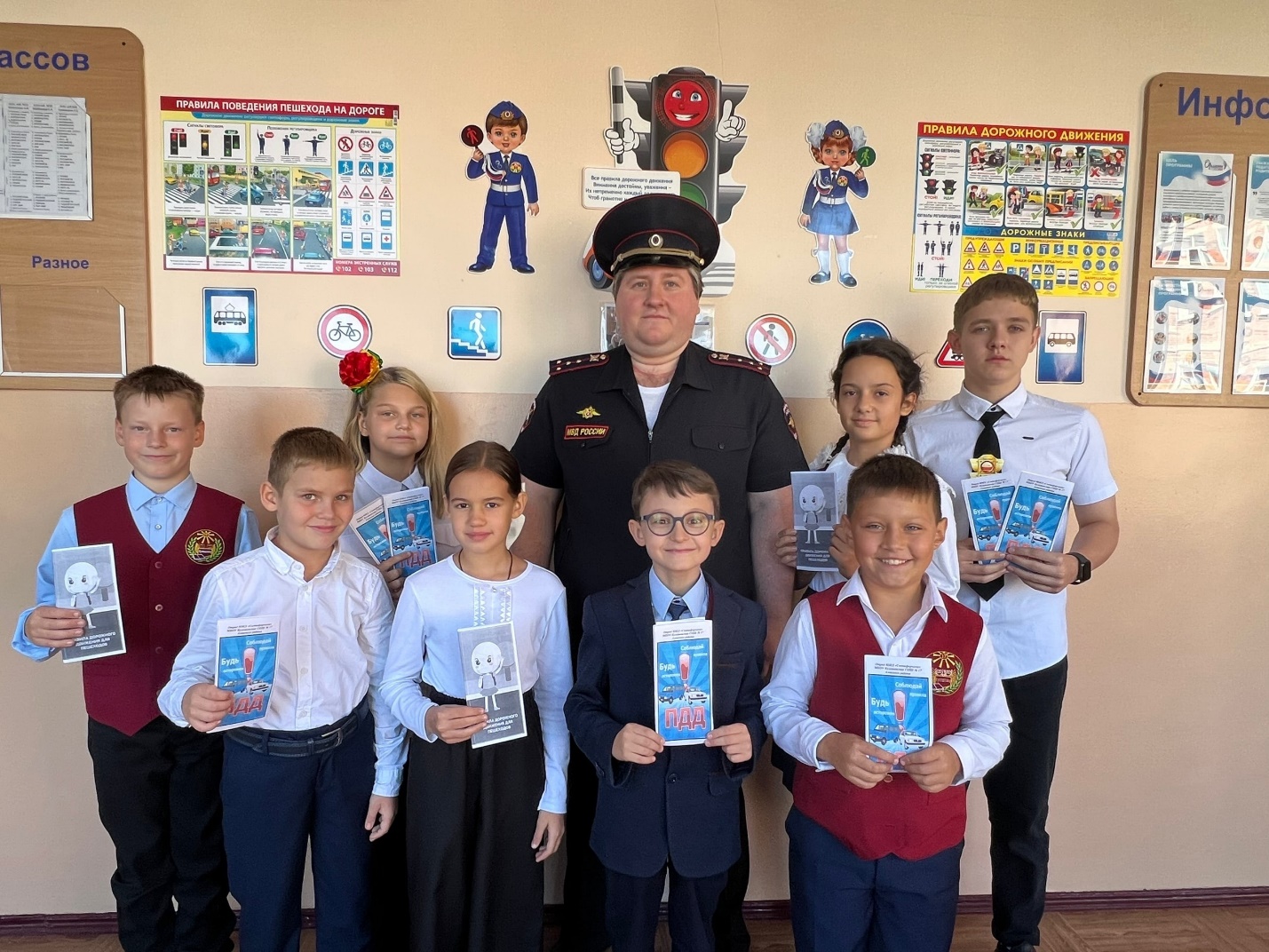 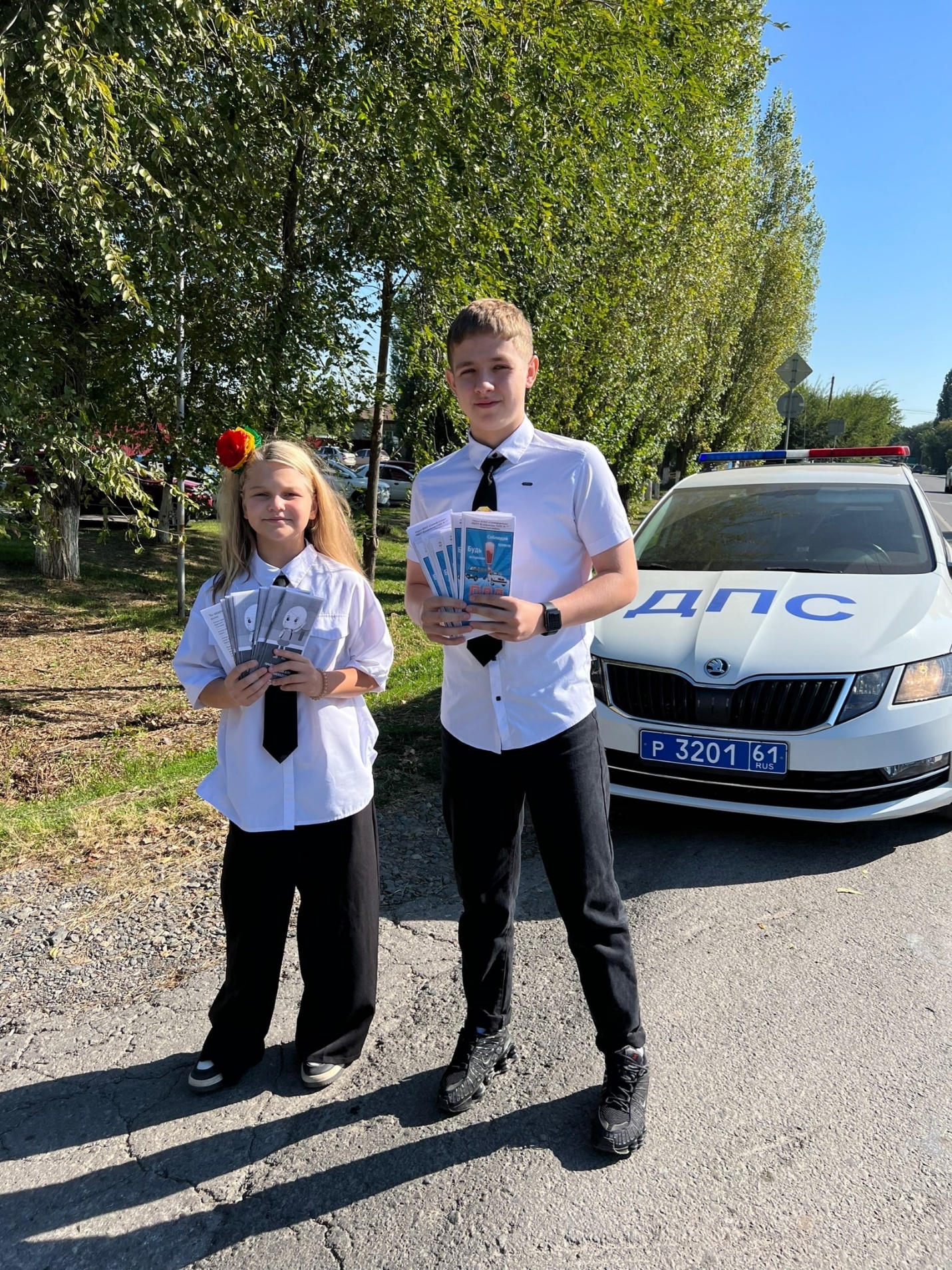 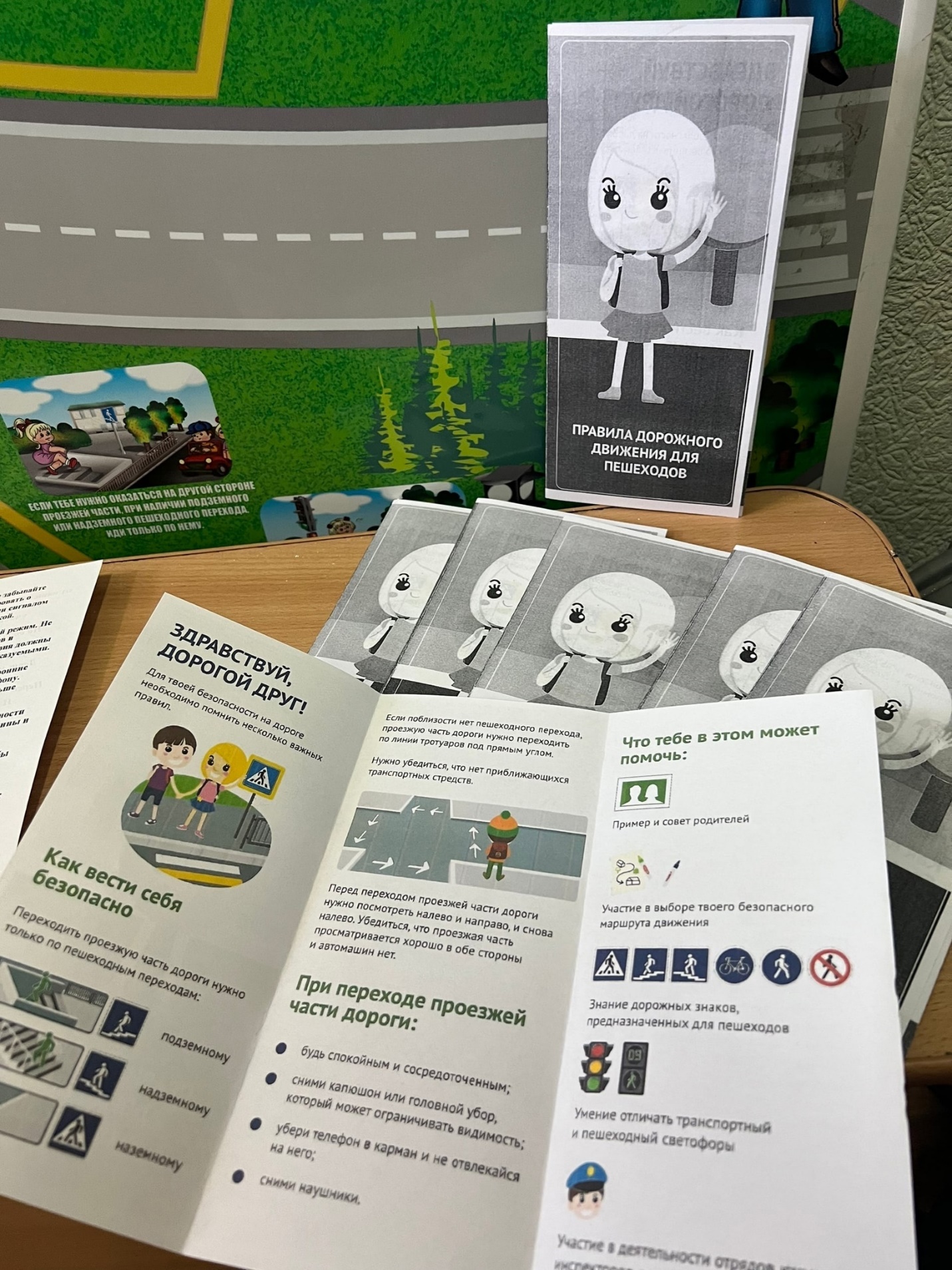 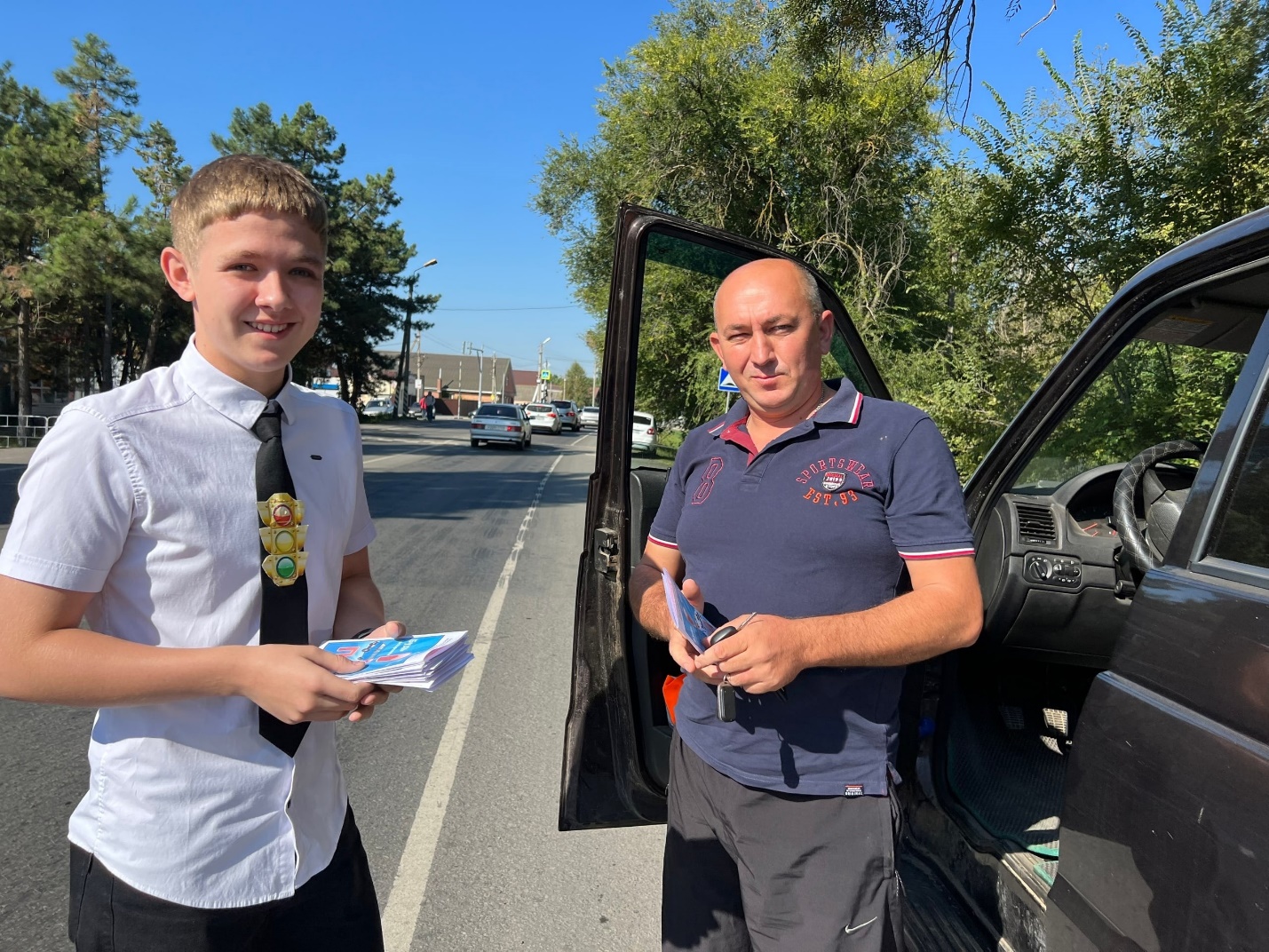 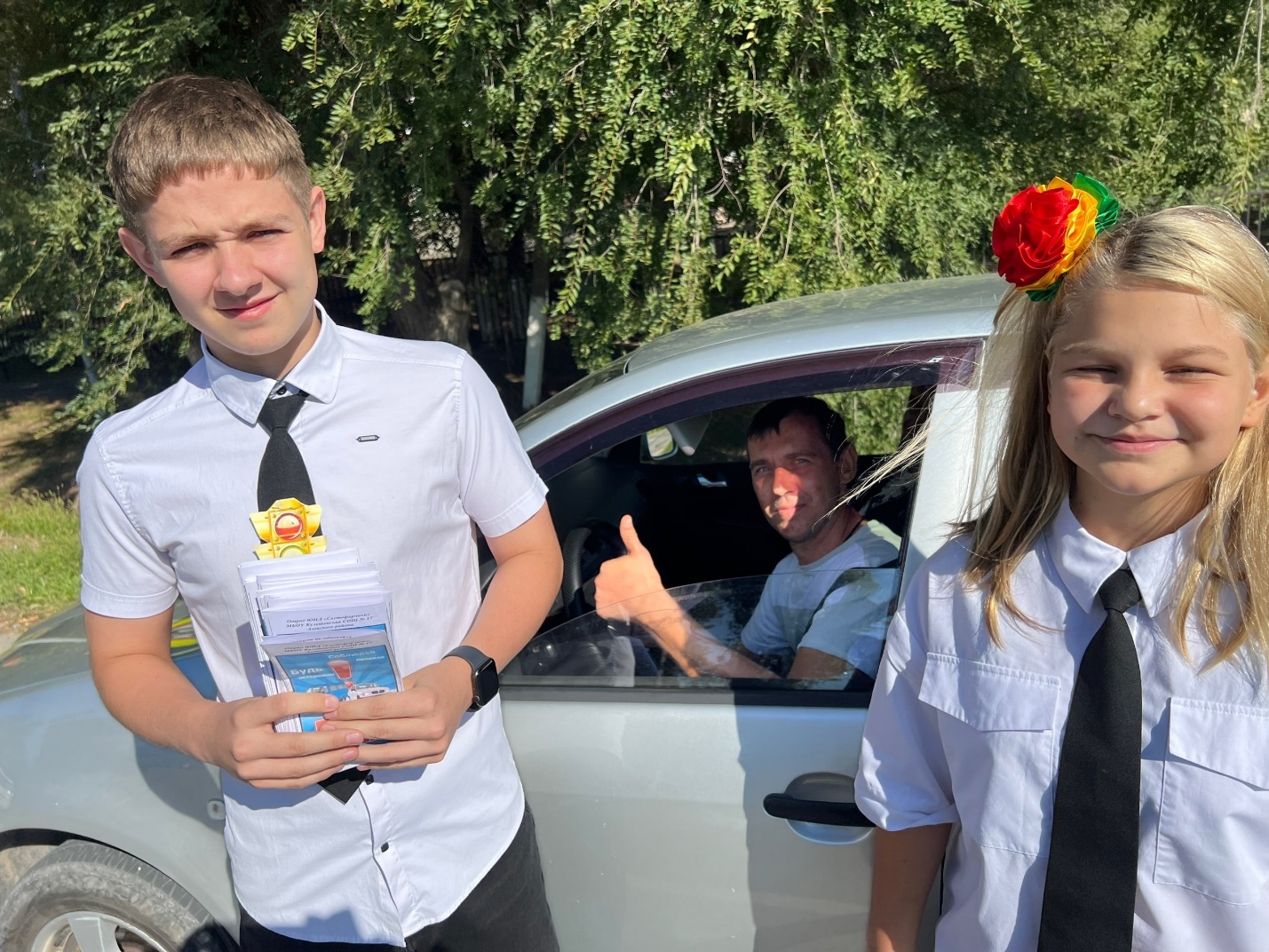 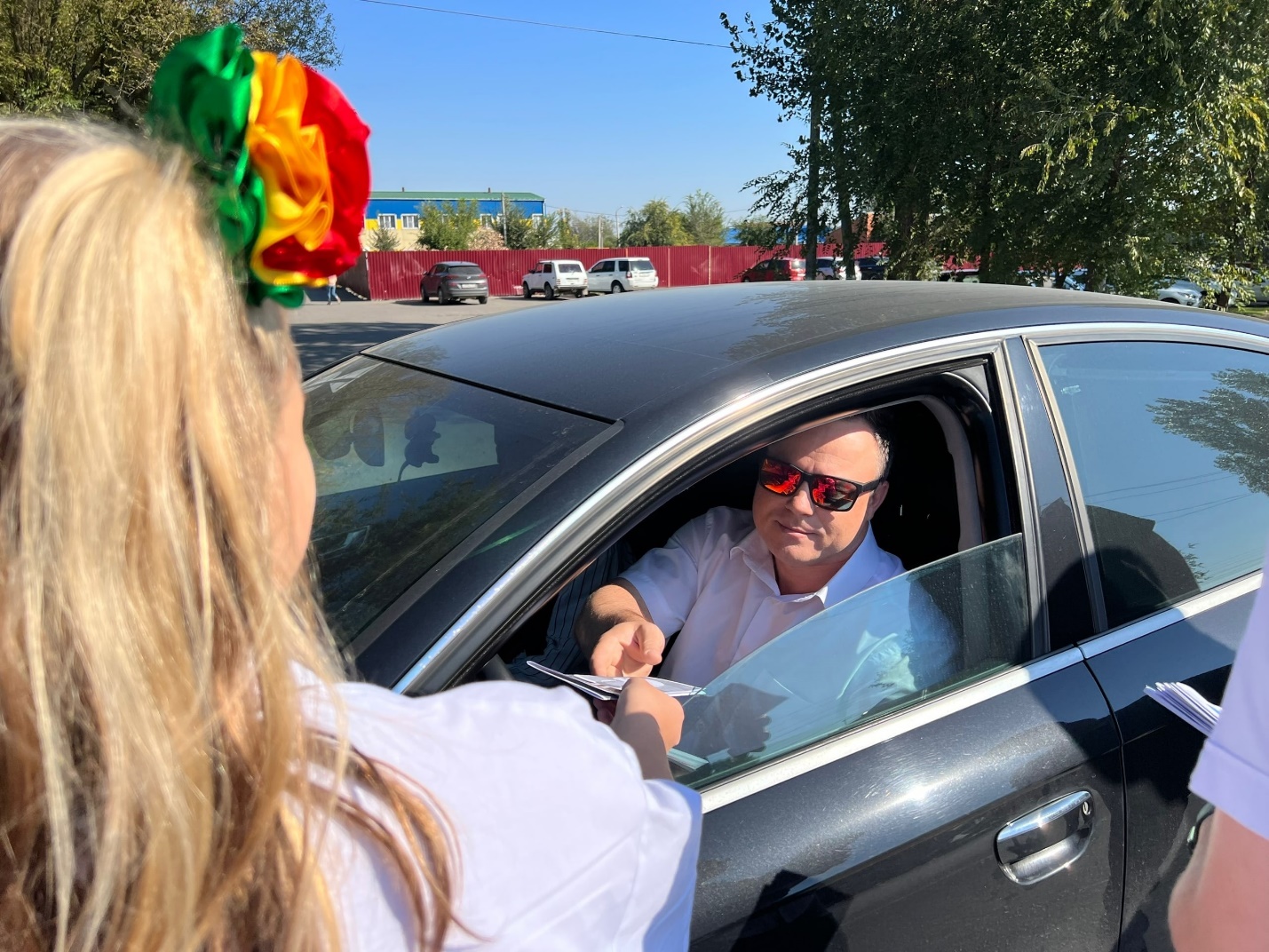 